				CHRISTMAS  TIME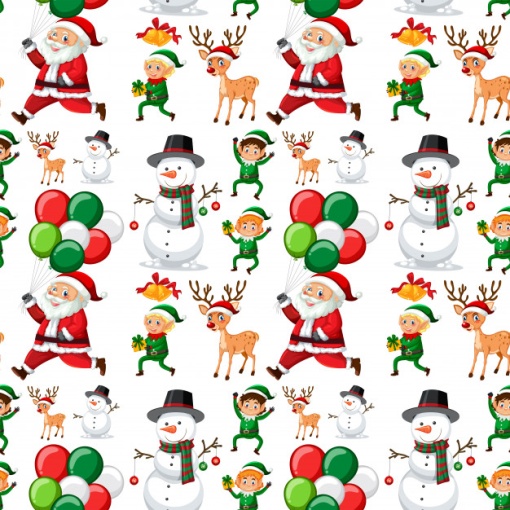 	Słownictwo związane ze Świętami Bożego  Narodzenia może okazać się przydatne w sytuacji, gdy chcemy opowiedzieć o swoich odczuciach, ulubionych momentach, zwyczajach bożonarodzeniowych. Życzymy wiele radości i pięknych chwil spędzonych w gronie rodziny podczas Świąt Bożego Narodzenia!			We Wish You A Merry Christmas!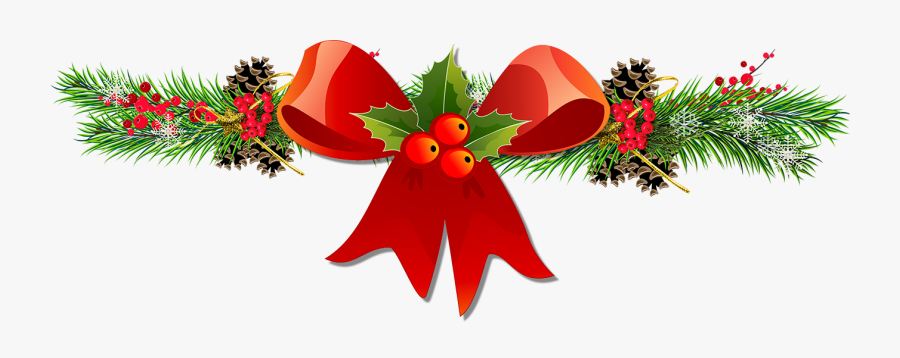  CHRISTMAS TREE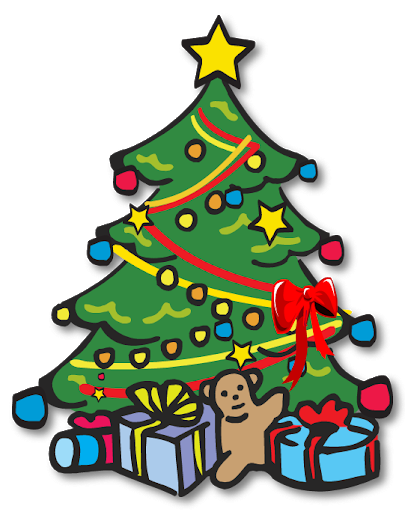 SANTA CLAUS (FATHER CHRISTMAS)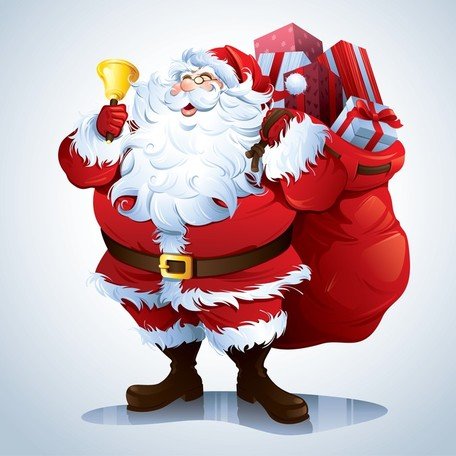 		REINDEER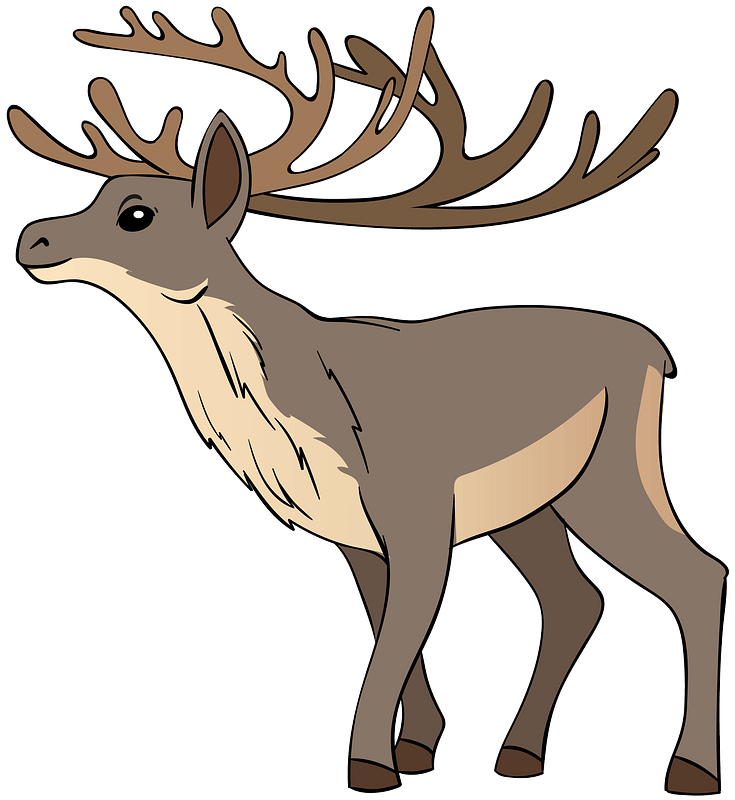 		CHRISTMAS STOCKING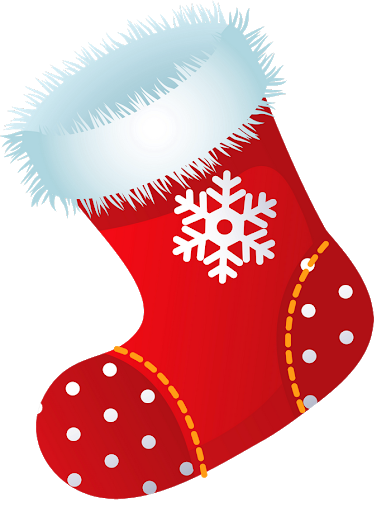 			BELLS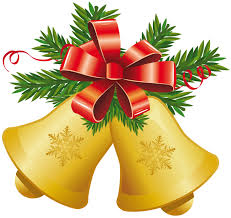 			GINGERBREAD COOKIES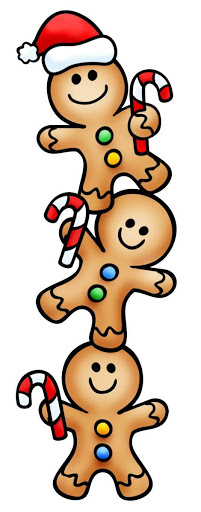 		CHRISTMAS BAUBLES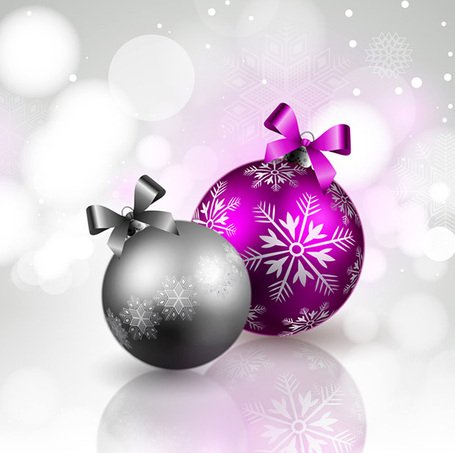 	SNOWMAN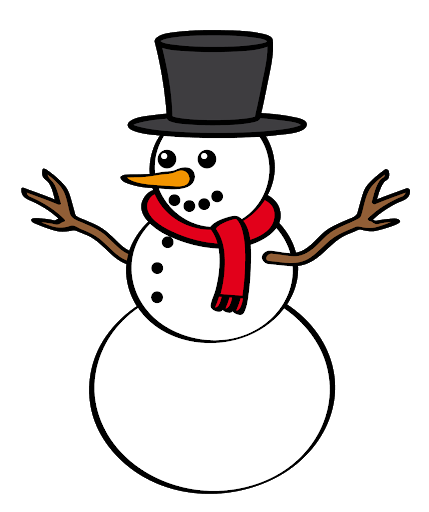 CHRISTMAS LIGHTS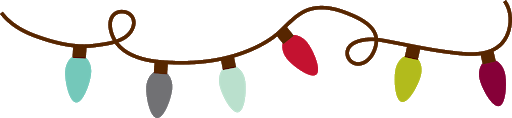  		CHRISTMAS STAR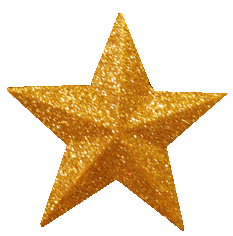 	CAROL SINGERS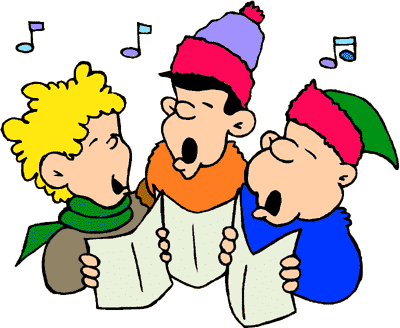 	CHRISTMAS SLEIGH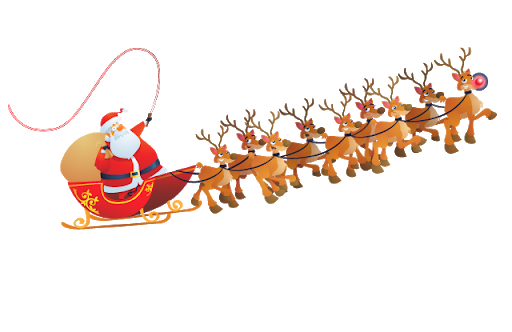 		PRESENTS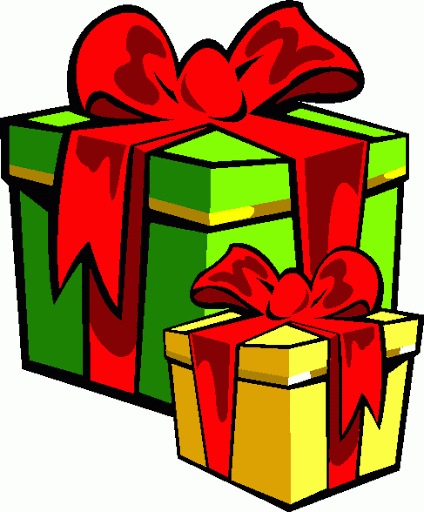 			SNOWFLAKES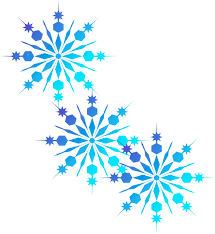 	CHRISTMAS CRIB 								(NATIVITY SCENE)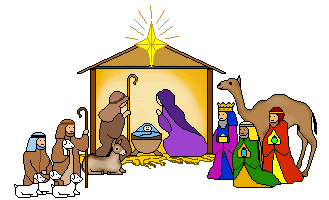 Karta pracy pozwala rozwijać kompetencje kluczowe w zakresie porozumiewania się w języku ojczystym, porozumiewania się w języku obcym, umiejętności uczenia się.Autor: Hubert Kąkol.